OPCIONES PARA REALIZAR LA GUÍARealizar las actividades propuestas en los cuadernos correspondientes, si por las circunstancias el estudiante no pudo llevarse los cuadernos, puede hacer las actividades  en  hojas de block o en su efecto usar cuadernos que le haya quedado en años anteriores. Recuerde cumplir con los aspectos formales de la escritura, exigidos en el aula y ejecutado en sus respectivos cuadernos. Dichas aspectos serán, tomados en cuenta en la evaluación del desempeño del estudiante.Otra de las opciones recomendable es realizar las actividades de manera digital. Es decir, el estudiante puede realizar las tareas de forma virtual, bien sea, sobre este mismo formato o elaborar otro con características comunes a éste. Las ventajas de esta opción es que: no implica gasto económico y al mismo tiempo potencia al estudiante a consolidar sus habilidades en Informática. Finalmente, si está en la posibilidad de imprimir este material, debido que reviste un gasto económico y en su efecto implicaría dirigirse al lugar donde realizan las impresiones, entonces, el estudiante puede realizar las actividades en la misma guía, ya que el formato permite la practicidad del mismo.Maracaibo, 20 de abril de 2020Liceo Los RoblesGrado: 4to   Sección: “A, B y C”Nombre: __________________________________________________________Asunto: LenguajeEl diccionario y su usoAnaliza morfológicamente la siguiente oración: “La  bandera nacional tenía siete estrellas” Cuestionario: Responde las siguientes preguntas. (Lee el tema en la didáctica)MATEMÁTICA: LUNES, 20  DE ABRIL DE 2020Unidades de longitud y masa1 Completa la secuencia numérica:__________  -  __________  -  79,64  -  91  -  __________  -  __________2 Lee el tema “Unidades de masa” en Didáctica páginas 194 y 195. Luego observa el video tutorial sugerido por tu profesor. (Opcional)3 Convierte las siguientes medidas a las unidades indicadas:Maracaibo, 21 de abril de 2020Liceo Los RoblesGrado: 4to   Sección: “A, B y C”Nombre: __________________________________________________________Asunto: LenguajeEl diccionario y su usoCopia semanal Copia el siguiente texto de la opción más a fondo, ubicado en la página 38 de la didáctica. Diccionario razonado de las cienciasVERDADERO O FALSO. TEMA: EL DICCIONARIO Y SU USO (Lee el tema en la didáctica)Cambia el color de la letra (V) si consideras que el enunciado es verdadero, o la (F) si lo consideras falso.MATEMÁTICA: MARTES, 21 DE ABRIL DE 2020Unidades de longitud y masa1Ordena de menor a mayor las siguientes fracciones:2 Lee nuevamente el tema “Unidades de masa” en Didáctica páginas 194 y 195.3 Resuelve el siguiente problema:4 Realiza las actividades 2 y 4 de Destreza páginas 76 y 77.Maracaibo, 22 de abril de 2020Liceo Los RoblesAsunto: LenguajeEl diccionario y su usoInvestiga a través de internet los tipos de diccionarios, luego realiza la siguiente actividad.MATEMÁTICA: MIÉRCOLES, 22 DE ABRIL DE 2020Unidades de longitud y masa1Resuelve las siguientes operaciones con fracciones:2 Lee el tema “Unidades de longitud” en Didáctica páginas 196 y 197. Luego observa el video tutorial sugerido por tu profesor. (Opcional)3 Convierte las siguientes medidas a las unidades indicadas:Lenguaje, 23 de abril de 2020El diccionario y su usoAnaliza sintácticamente la siguiente oración, incluyendo los modificadores: (El gran pintor de acuarelas, realizó todos sus cuadros a la luz de una vela).Conjugue el verbo: “Buscar”Unidades de longitud y masa1 Resuelve las siguientes operaciones con fracciones:2 Lee nuevamente el tema “Unidades de masa” en Didáctica páginas 194 y 195.3 Resuelve el siguiente problema:4 Realiza las actividades 1 y 3 de Destreza páginas 76 y 77.Maracaibo, 24 de abril de 2020Liceo Los RoblesGrado: 4to   Sección: “A, B y C”Nombre: __________________________________________________________Asunto: LenguajeConsigna: El diccionario y su usoDefine estos términos propios de la región zuliana.VERDADERO O FALSO. TEMA: EL DICCIONARIO Y SU USOCambia el color de la letra (V) si consideras que el enunciado es verdadero, o la (F) si lo consideras falso.Analiza morfológicamente la siguiente oración: “Un pingüino emperador apareció en Maracaibo” Maracaibo, 24 de abril de 2020Liceo Los RoblesGrado: 4to   Sección: “A, B y C”Nombre: __________________________________________________________Asunto: MatemáticaUnidades de longitud y masa1 Completa la secuencia numérica:__________  -  __________  -  24  -  19,3  -  __________  -  __________2Ordena de menor a mayor las siguientes fracciones:3Resuelve las siguientes operaciones con fracciones:4 Convierte las siguientes medidas a las unidades indicadas:5 Convierte las siguientes medidas a las unidades indicadas:Maracaibo, 20 de abril de 2020Liceo Los RoblesGrado: 4to   Sección: “A, B y C"Nombre: ____________________________Asunto: Ciencias de la NaturalezaVERDADERO O FALSO. TEMA: PREVENCIÓN DE ACCIDENTES Y PRIMEROS AUXILIOS.Cambia el color de la letra (V) si consideras que el enunciado es verdadero, o la (F) si lo consideras falso.CUADRO DE CONCEPTOS. TEMA: PREVENCIÓN DE ACCIDENTES Y PRIMEROS AUXILIOS.Coloque los siguientes conceptos, en cada definición sugerida.Maracaibo, 20 de abril de 2020Liceo Los RoblesGrado: 4to   Sección: “A, B y C"Nombre: ________________________________________________________Asunto: Ciencias SocialesVERDADERO O FALSO. TEMA: LAS COMUNIDADES INDÍGENAS DEL PASADO.Cambia el color de la letra (V) si consideras que el enunciado es verdadero, o la (F) si lo consideras falso.CUADRO DE CONCEPTOS. TEMA: LAS COMUNIDADES INDÍGENAS DEL PASADO.Coloque los siguientes conceptos, en cada definición sugerida.Liceo Los Robles                                                                                                   4th Grade “_____”                                       Name: ______________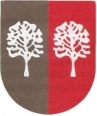 4th week English ActivitiesMonda y, April  20,  2020: Workbook: page 79, activity 2: Decode and color the Roman NumeralsTuesday, April 21, 2020Student´s Book: page 94 draw the objects you haveWorkbook: page 80, activity 2: Complete the reportWednesday, April 22, 2020Student´s Book: page 95 activity 1 (answer questions: 4, 5, 7, 10, 11, 12, 16 and 19)Workbook: page 81, activity 2 (complete the sentences using It´s or They´re )Thursday, April 23th, 2020Student´s Book: page 92Workbook: page 83 (activities 1, 2 and 3)Friday, April 24th, 2020Oral Test about Cool Gadgets (Check page 88 from Student´s Book to review the vocabulary, 74 from Workbook to review: ask about prices and page 77 to review questions and answers about the objects using whose)For Example: Whose+vocabulary (singular thing)+is this?// Whose laptop is this?Whose+vocabulary (plural things)+are these?// Whose headphones are these?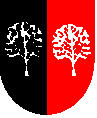 GUÍA PRÁCTICA DE REPASO DE LOS CONTENIDOS DE SEGUNDO LAPSOSemana: 26 desde el 20/ 04/ 20 hasta el 24/ 04/ 20Profesores: Pedro Chirinos, Freddy Juárez, Jhon Sarmiento, Juan Bermúdez y Jorge Urruchurto.Grado:  4º    Secciones: “A” “B” y “C”a-la: b-bandera:c-nacional: d-tenía: e-siete: ¿Qué es el diccionario?¿Qué es el diccionario?¿Qué es el diccionario?¿Qué es el diccionario?¿Qué función cumple la palabra guía?¿Qué función cumple la palabra guía?¿Qué función cumple la palabra guía?¿Qué función cumple la palabra guía?Indica dos formas que nos faciliten la búsqueda de palabras en el diccionario.Indica dos formas que nos faciliten la búsqueda de palabras en el diccionario.Indica dos formas que nos faciliten la búsqueda de palabras en el diccionario.Indica dos formas que nos faciliten la búsqueda de palabras en el diccionario.Menciona los tipos de diccionarios Menciona los tipos de diccionarios Menciona los tipos de diccionarios Menciona los tipos de diccionarios ¿En qué número (singular o plural) aparecen los sustantivos y adjetivos en el diccionario?¿En qué número (singular o plural) aparecen los sustantivos y adjetivos en el diccionario?¿En qué número (singular o plural) aparecen los sustantivos y adjetivos en el diccionario?¿En qué número (singular o plural) aparecen los sustantivos y adjetivos en el diccionario?a) 7 kg  a  gd) 300 mg  a  gb) 15000 mg  a  cge) 0,41 kg  a  dagc) 43,125 kg  a  hgf) 300 mg  a  dagEn el diccionario las palabras están ordenadas alfabéticamente…………………………..VFLos verbos que aparecen en los diccionarios están escritos en su forma infinitiva………VFLos diccionarios se clasifican como libros de estudio o de texto……………………………VFLas palabras que comienzan en “Ch” y “Ll” se deben ubicar alfabéticamente con las letras “C” y “L” respectivamente……………………………………………………………………...…..VFLos diccionarios de regionalismos, permiten conocer los vocablos de otro idioma………..VF39268 74652  Carolina tiene 12 años y su masa corporal es de 65 kg. Su pediatra le ha dicho que debe disminuir la cantidad de grasa y de carbohidratos en sus comidas para que su masa corporal sea menor, porque puede enfermar. Hasta ahora ha logrado llegar a una masa corporal de 56 kg. ¿Cuántos miligramos ha logrado bajar?   Carolina tiene 12 años y su masa corporal es de 65 kg. Su pediatra le ha dicho que debe disminuir la cantidad de grasa y de carbohidratos en sus comidas para que su masa corporal sea menor, porque puede enfermar. Hasta ahora ha logrado llegar a una masa corporal de 56 kg. ¿Cuántos miligramos ha logrado bajar?   Carolina tiene 12 años y su masa corporal es de 65 kg. Su pediatra le ha dicho que debe disminuir la cantidad de grasa y de carbohidratos en sus comidas para que su masa corporal sea menor, porque puede enfermar. Hasta ahora ha logrado llegar a una masa corporal de 56 kg. ¿Cuántos miligramos ha logrado bajar?        DatosOperación        Respuesta Analiza las siguientes palabras.Escribe 5 prefijos y 5 sufijos PAREAMIENTO. TEMA: EL DICCIONARIO Y SU USOPAREAMIENTO. TEMA: EL DICCIONARIO Y SU USOPAREAMIENTO. TEMA: EL DICCIONARIO Y SU USOPAREAMIENTO. TEMA: EL DICCIONARIO Y SU USOEstablezca la relación, colocando la letra de cada concepto, en los paréntesis de las definiciones propuestas.Establezca la relación, colocando la letra de cada concepto, en los paréntesis de las definiciones propuestas.Establezca la relación, colocando la letra de cada concepto, en los paréntesis de las definiciones propuestas.Establezca la relación, colocando la letra de cada concepto, en los paréntesis de las definiciones propuestas.Los diccionarios de sinónimos y antónimos (       )Son aquellos que recogen todas las palabras de una lengua y explican su significado.Los diccionarios generales(       )Usa palabra que tiene un significado similar o idéntico al de otra, así como, palabras que expresan o tienen un significado totalmente opuesto o contrario.Los diccionarios bilingües (       )Presentan la terminología o las palabras que se usan en una disciplina o ciencia en particular.Read more: https://10ejemplos.com/tipos-de-diccionarios/#ixzz6JtJT4tMJLos diccionarios especializados(       )Es utilizado para la búsqueda de palabras equivalentes o frase  procedente de otra lengua.Diccionarios de regionalismos(       )Son aquellos que recogen el significado de las palabras comunes o propias de una localidad, región o país.4214993687633325a) 524 m  a  hmd) 0,72 hm  a  cmb) 328 km  a  dame) 415,2 km  a  mc) 847,3 cm  a  mmf) 0,189 dam  a  mSujeto:Núcleo:M. directo:M. indirecto:Clasificación del sujeto:Predicado:Núcleo:Clasificación del predicado:PretéritoCopretéritoPresenteFuturoYOTÚÉLNOS.VOS.ELLOS3142559683474439  Pedro dice: “La bandera de mi casa mide 3 m de largo”. Freddy dice: “La bandera de mi casa mide 2.350 mm de largo”. John dice: “La bandera de mi casa mide 32,4 dm de largo”. ¿Quién tiene la bandera más larga?  Pedro dice: “La bandera de mi casa mide 3 m de largo”. Freddy dice: “La bandera de mi casa mide 2.350 mm de largo”. John dice: “La bandera de mi casa mide 32,4 dm de largo”. ¿Quién tiene la bandera más larga?  Pedro dice: “La bandera de mi casa mide 3 m de largo”. Freddy dice: “La bandera de mi casa mide 2.350 mm de largo”. John dice: “La bandera de mi casa mide 32,4 dm de largo”. ¿Quién tiene la bandera más larga?       DatosOperación        Respuesta a.- Anafre:a.- Anafre:a.- Anafre:a.- Anafre:b.- Busaca: b.- Busaca: b.- Busaca: b.- Busaca: c.- Cotiza:c.- Cotiza:c.- Cotiza:c.- Cotiza:d.- Lampazo: d.- Lampazo: d.- Lampazo: d.- Lampazo: a.-La única función del diccionario es que permite consultar el significado de las palabras………..VFb.-Los diccionarios no presentan un orden específico para presentar las palabras…………………VFc.-Los sustantivos y adjetivos aparecen escritos en los diccionarios en singular……………………VFd.-Los verbos aparecen escritos en los diccionarios en tiempo presente………………….…………VFe.-Los diccionarios bilingües definen la terminología empleadas en una ciencia o disciplina……..VFa-un:b-Pingüino:c-emperador:d-apareció:e-en:53174 264571232445654812232a) 5 kg  a  gd) 200 mg  a  gb) 13000 mg  a  cge) 0,52 kg  a  dagc) 32,12 kg  a  hgf) 400 mg  a  daga) 368 m  a  hmd) 0,86 hm  a  cmb) 742 km  a  dame) 523,2 km  a  mc) 123,7 cm  a  mmf) 0,76 dam  a  ma.-Cuando un accidente ocurre en una vía pública y está involucrado un vehículo. Es un accidente doméstico.VFb.-Los accidentes, son situaciones o hechos inesperados en los que una o varias personas pueden resultar lesionadas.VFc.-En los accidentes domésticos y laborales son frecuentes los incendios y las fugas de gas.VFd.-Cuando un accidente tiene lugar en nuestra casa. Es un accidente laboral.VFPAREAMIENTO. TEMA: PREVENCIÓN DE ACCIDENTES Y PRIMEROS AUXILIOS.PAREAMIENTO. TEMA: PREVENCIÓN DE ACCIDENTES Y PRIMEROS AUXILIOS.PAREAMIENTO. TEMA: PREVENCIÓN DE ACCIDENTES Y PRIMEROS AUXILIOS.PAREAMIENTO. TEMA: PREVENCIÓN DE ACCIDENTES Y PRIMEROS AUXILIOS.Establezca la relación, colocando la letra de cada concepto, en los paréntesis de las definiciones propuestas.Establezca la relación, colocando la letra de cada concepto, en los paréntesis de las definiciones propuestas.Establezca la relación, colocando la letra de cada concepto, en los paréntesis de las definiciones propuestas.Establezca la relación, colocando la letra de cada concepto, en los paréntesis de las definiciones propuestas.a.-Señales de Tránsito(       )Se producen cuando una tubería de gas se rompe o cuando no cerramos bien las llaves de la cocina, generando asfixia e intoxicación.b.-Señales de sustancias tóxicas(       ) Son señales que nos indican una situación de riesgo, se ubican en las vías públicas para orientar a conductores y peatones.c.-Primeros auxilios(       )Son los cuidados inmediatos que se aplican a las personas que sufren un accidente.d.-El extintor(       )  Son señales que nos indican una situación de riesgo de productos químicos y venenosos, se colocan en los laboratorios indicando los recipientes tóxicos.e.-Los escapes de gas(       ) Es un aparato portátil que posee una sustancia anti inflamable y un dispositivo expulsor para la prevención de incendios.QuemadurasHeridasAsfixiaIntoxicacionesFracturasPrimeros Auxilios Son alteraciones del organismo ocasionadas principalmente por consumo de algunos productos o contactos con éstos. Son lesiones originadas por un golpe o caída muy fuerte, que resultan en la ruptura de uno o más huesos. Es la falta de oxígeno originada por problemas con la respiración al respirar gases tóxicos o cuando se tapan las vías respiratorias. Son lesiones en la piel o en los músculos originadas por un golpe o cortadura.Son lesiones de la piel originadas por contacto directo con objetos, sustancias calientes o irritantes, fuego o descargas eléctricas.a.-Las comunidades indígenas independientes, formaron su propia lengua e hicieron una vida autónoma y propia.VFb.-Las comunidades indígenas los Caribe, se dedicaron a la agricultura, la caza y la pesca.VFc.-Las comunidades indígenas los Chibcha practicaban la agricultura en terrazas y desarrollaron su propio sistema de riego.VFd.-Las comunidades indígenas los arawaco se dedicaron a construir embarcaciones de cabotaje.VFPAREAMIENTO. TEMA: LAS COMUNIDADES INDÍGENAS DEL PASADO.PAREAMIENTO. TEMA: LAS COMUNIDADES INDÍGENAS DEL PASADO.PAREAMIENTO. TEMA: LAS COMUNIDADES INDÍGENAS DEL PASADO.PAREAMIENTO. TEMA: LAS COMUNIDADES INDÍGENAS DEL PASADO.Establezca la relación, colocando la letra de cada concepto, en los paréntesis de las definiciones propuestas.Establezca la relación, colocando la letra de cada concepto, en los paréntesis de las definiciones propuestas.Establezca la relación, colocando la letra de cada concepto, en los paréntesis de las definiciones propuestas.Establezca la relación, colocando la letra de cada concepto, en los paréntesis de las definiciones propuestas.a.-La primera Oleada(       )Provenían de las Comunidades del Sur del continente y se distribuyeron en pequeñas aldeas.b.-La segunda Oleada(       )Llegaron de Centroamérica y de las Antillas y formaron comunidades agrícolas en el área Costera.c.-La tercera Oleada (       )Fueron pescadores, cazadores y recolectores. Se distribuyeron cerca del lago de Maracaibo.d.-La cuarta Oleada(       )Se trasladaron desde la actual Colombia hacia los Andes Venezolanos. Se dedicaron a la agricultura.e.- La quinta Oleada(       )Fueron cazadores y recolectores nómadas.Los ArawcosLos ChibchaPetroglifosLos CaribesTeoría de la HPalafitoEstá Teoría explica cómo entraron los pueblos indígenas en el territorio Venezolano.Son grabados y pinturas realizadas en piedras por los indígenas.Fueron comunidades indígenas que habitaron el territorio de la actual República de Colombia. De allí se trasladaron hacia las zonas de los Estados Andinos. (Táchira, Mérida y Trujillo). Fue el grupo más numeroso del continente. Gran parte de su población vino de la selva amazónica y desde allí viajaron hacia la zona de la Guajira. Provenían de Centroamérica y de las Antillas. Se ubicaron a lo largo de la zona costera, en algunas islas del delta del Orinoco, los Llanos y parte del Norte de Guayana.